Уголовная ответственность за совершение коррупционных преступлений предусмотрена рядом статей УК РФ, в том числе статьями 290 (получение взятки) и 291 (дача взятки), 285 (злоупотребление должностными полномочиями), 286 (превышение должностных полномочий), 292 (служебный подлог) и др.За совершение коррупционных преступлений предусмотрены различные виды наказаний: штраф, лишение права занимать определенные должности или заниматься определенной деятельностью, обязательные работы, исправительные работы, лишение свободы.Специальная административная ответственность за совершение коррупционных правонарушений установлена также статьями Кодекса РФ об административных правонарушениях. Одна из них - ст. 19.28 КоАП РФ - предусматривает ответственность исключительно для юридических лиц.Так, ст. 19.28 КоАП РФ предусматривает ответственность за незаконное вознаграждение от имени и в интересах юридического лица. Статья 19.29 КоАП РФ устанавливает ответственность для должностных лиц и юридических лиц за незаконное привлечение к трудовой деятельности бывшего государственного либо муниципального служащего, а именно за нарушение предусмотренных законом порядка и ограничений при приеме на работу таких служащих. 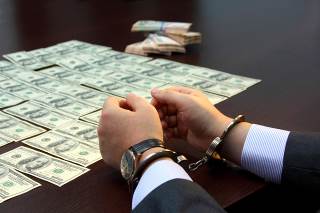 В соответствии с преамбулой Федерального закона от 25.12.2008 № 273-ФЗ «О противодействии коррупции (далее - Закон о противодействии коррупции) им устанавливаются основные принципы противодействия коррупции, правовые и организационные основы предупреждения коррупции и борьбы с ней, минимизации и (или) ликвидации последствий коррупционных проявлений.Согласно положениям ст. 1 Закона о противодействии коррупции, противодействие коррупции - деятельность федеральных органов государственной власти, органов государственной власти субъектов Российской Федерации, органов местного самоуправления, институтов гражданского общества, организаций и физических лиц в пределах их полномочий:а) по предупреждению коррупции, в том числе по выявлению и последующему устранению причин коррупции (профилактика коррупции);б) по выявлению, предупреждению, пресечению, раскрытию и расследованию коррупционных правонарушений (борьба с коррупцией);в) по минимизации и (или) ликвидации последствий коррупционных правонарушений.Ратификация Российской Федерацией Конвенции ООН против коррупции и Конвенции Совета Европы об уголовной ответственности за коррупцию, распространенность коррупционных правонарушений требует исполнения законодательства о государственной и муниципальной службе, противодействии коррупции, а также создания необходимых организационных предпосылок для этого.Цель Конвенции ООН против коррупции заключаются в содействии принятию и укреплению мер, направленных на более эффективное и действенное предупреждение коррупции и борьбу с ней.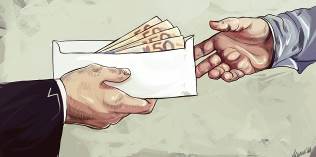 Помните! Борьба с коррупцией  - дело и долг каждого! Не стой в стороне, сообщи! Это действительно важно!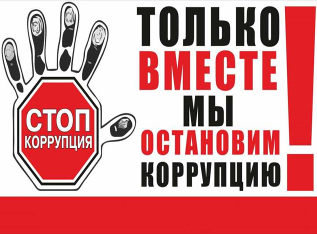 Куда можно сообщить о факте коррупции?«телефон доверия» Отд МВД России по Бейскому району 8(39044) 3-14-27Прокуратура Бейского районас. Бея, ул. Октябрьская, д. 106Телефон: 8 (39044) 3-14-35В силу ст. 3 Закона о противодействии коррупции одним из основных принципов противодействия коррупции является приоритетное применение мер по предупреждению коррупции.Частью 1 статьи 13.3 Закона о противодействии коррупции установлена обязанность организаций по разработке и принятию мер по предупреждению коррупции.Из содержания ст.ст. 1, 13.3, 14 Закона о противодействии коррупции в их взаимосвязи следует, что коррупция характерна не только для сферы государственной или муниципальной службы, а действие закона распространяется, в том числе, и на коммерческие организации, независимо от их организационно-правовой формы.При этом ч. 2 ст. 13.3 Закона о противодействии коррупции не конкретизирован перечень мер по предупреждению коррупции, принимаемых в организации. Так, меры по предупреждению коррупции, принимаемые в организации, могут включать: определение подразделений или должностных лиц, ответственных за профилактику коррупционных и иных правонарушений; сотрудничество организации с правоохранительными органами; разработку и внедрение в практику стандартов и процедур, направленных на обеспечение добросовестной работы организации; принятие кодекса этики и служебного поведения работников организации; предотвращение и урегулирование конфликта интересов; недопущение составления неофициальной отчетности и использования поддельных документов.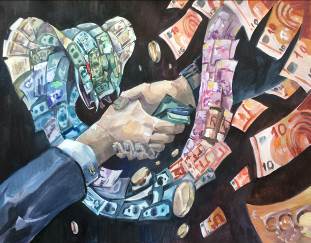 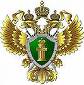 Прокуратура Республики ХакасияПрокуратура Бейского районаПАМЯТКА ПО ВЫПОЛНЕНИЮ ТРЕБОВАНИЙ СТАТЬИ 13.3 Федерального закона от 25.12.2008 № 273-ФЗ «О противодействии коррупции»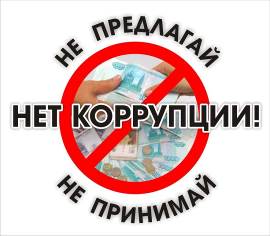 Бея2020 г.При разработке и принятии вышеперечисленных мер организациям необходимо разработать и приказами по внутренней деятельности установить (утвердить):1. Исходя из собственных потребностей организации, задач, специфики деятельности, штатной численности, организационной структуры, материальных ресурсов и др. признаков определить подразделение или лицо, ответственное за профилактику коррупционных иных правонарушений.2. Кодекс этики и служебного поведения работников учреждения (предприятия). При разработке и утверждении кодексов целесообразно руководствоваться ст. 21  и другими положениями Трудового кодекса РФ, кодексами профессиональной этики в соответствующей сфере деятельности, иными документами, в том числе рекомендательного характера.3. В ходе разработки стандартов и процедур, направленных на добросовестную работу организации необходимо проанализировать все осуществляемые уставные виды деятельности на предмет возможности возникновения коррупционных рисков (например, конфликта интересов).При этом следует учесть, что выделяется ряд обязанностей, которые распространяются на все организации.Так, в целях исключения нарушения ст. 12 Закона о противодействии коррупции организациям целесообразно разработать и утвердить положение о порядке приема на работу, где регламентировать административные процедуры, прописав, в том числе и перечни документов, представляемых соискателем при поступлении на работу, сделав отдельный акцент на соотвествующме процедуры при заключении трудового договора с бывшим государственным (муниципальным) служащим, с указанием сроков, ответственных лиц и др. Также при разработке и принятии мер по предупреждению и противодействию коррупции следует руководствоваться методическими рекомендациями, утвержденными Министерством труда и социальной защиты Российской Федерации от 08.11.2013